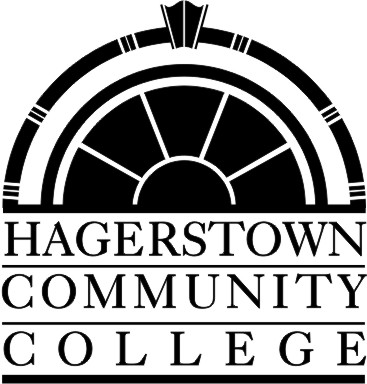 Date:	To:   Fax Number of Recipient:			From:	Number of Pages (including cover sheet):  Message:		